Муниципальное бюджетное общеобразовательное учреждениемуниципального образования город Краснодаросновная общеобразовательная школа № 79имени героя Советского Союза Семёна Кокоры                                                                          Центральная  ул., д. 16/2,  хутор Копанской, Краснодар,  350904,  тел./факс  (861) 22-99-024e-mail:  school79@kubannet.ruОтчёт о текущей работе тимуровского отряда "Искра" МБОУ ООШ №79.      За отчётный период отрядом "Искра" проведена следующая работа: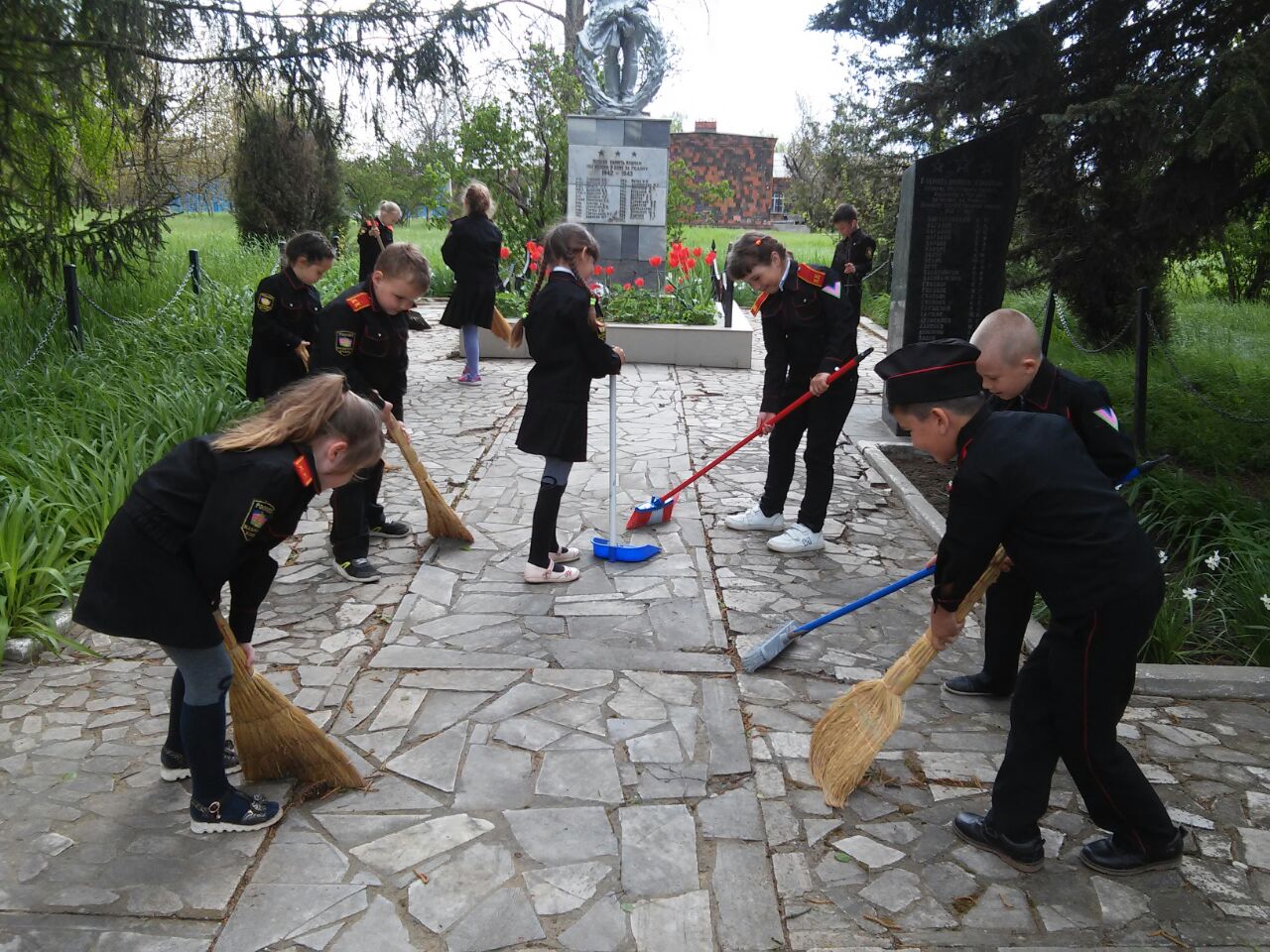 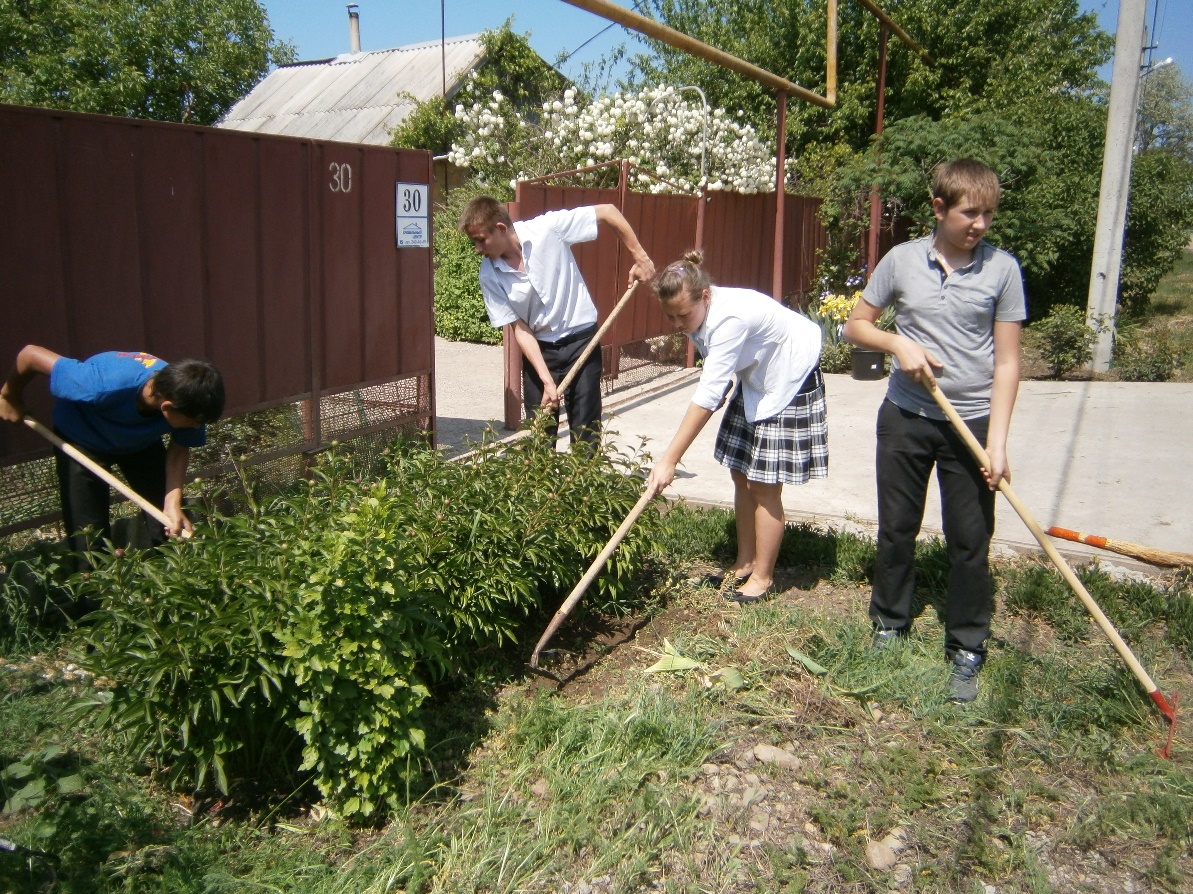 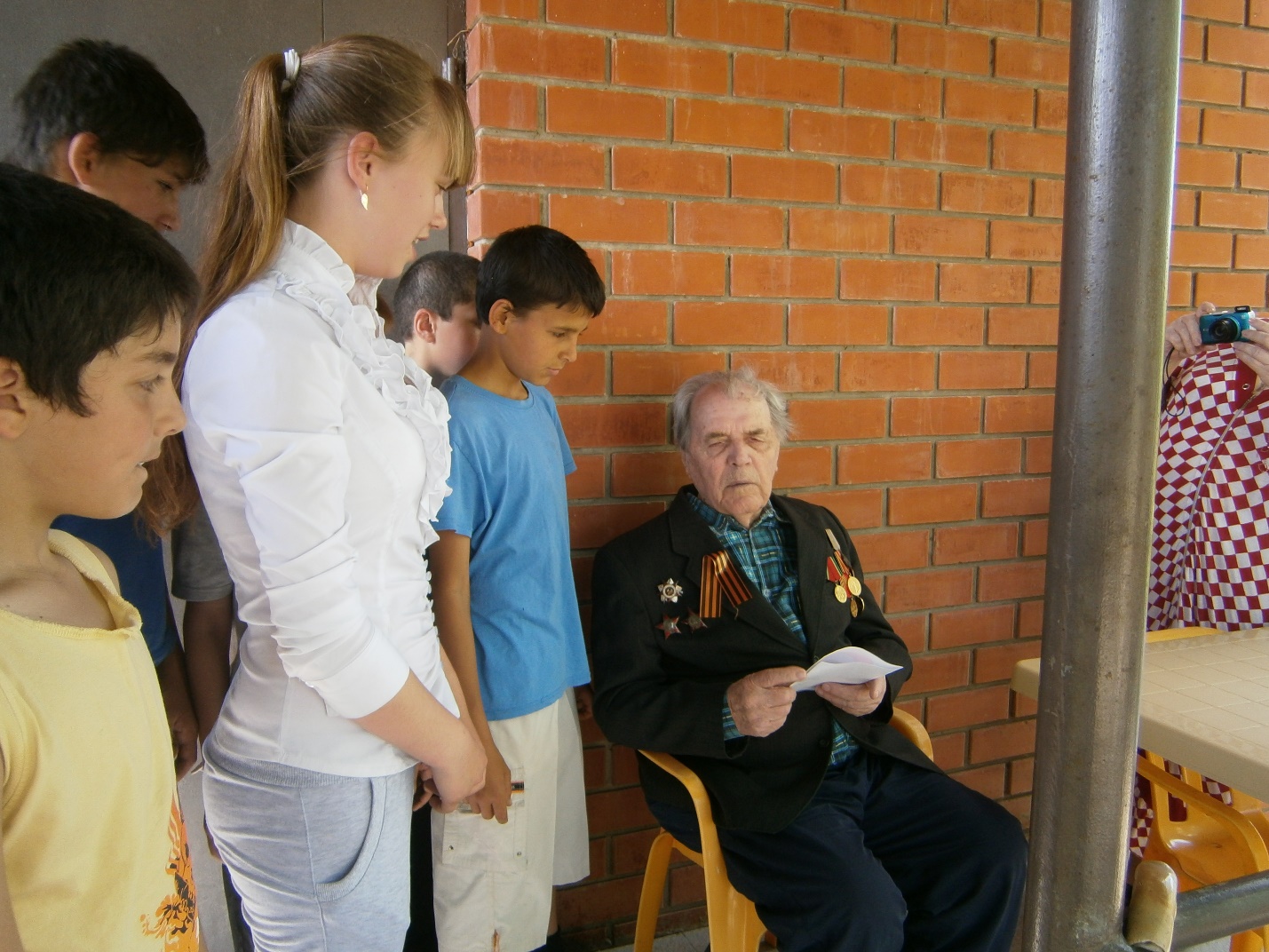 №МероприятиеДата проведенияПроделанная работа1Провели трудовой десант на территории Братской могилы05.0910.10.Удалили сорную растительность на могиле, пропололи цветы, вымыли мраморные части памятника.Подмели дорожки, удалили сорную растительность.2Оказали помощь ветерану Жуковой А.М.01.10.Пропололи сорняки около дома.3Провели экологическую акцию ко дню 100-летия комсомола14.10.Убирали мусор на пришкольной территории, пропололи цветы, убирали сорную траву4Час общения с младшими школьниками "Зачем нужны тимуровцы"21.09.Ребятам, которые посещают пришкольную площадку "Полянка", рассказали о тимуровском движении, провели тренинг по умению работать в команде.5Помогали в проведении митинга,  посвященного 75-летию освобождения Северного Кавказа от немецко-фашистских захватчиков09.10.Помогали в подготовке мероприятия